     SAVEZ MAŽORETKINJA I POM-PON TIMOVA HRVATSKE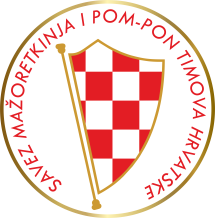                     42. DRŽAVNI  TURNIR                                  ZADAR/20.04.2024.     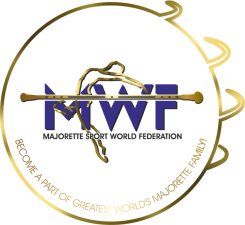 MJESTO ODRŽAVANJA: ARENA „KREŠIMIR ĆOSIĆ“-SC VIŠNJIK ZADARE-mail: savez.mazoretkinja.hrvatske@gmail.com  /sudacka.komisija@gmail.comMob: 095 960 6669www.smpth-cro.weebly.comROK PRIJAVE : 20.03.2024.ROK UPLATE  KOTIZACIJE -01.04.2024.SAVEZ MAŽORETKINJA I POM-PON TIMOVA HRVATSKEFrana Vrbanića 58, 10 000 ZAGREBRaiffeisen bank Austriad.d. Zagreb IBAN: HR9224840081101900360		DEFILE  ŠTAP:  KAD/JUN/SEN:DEFILE  CLASSIC ŠTAP:  KAD/JUN/SEN:DEFILE  POM PON:  KAD/JUN/SEN:VELIKE FORMACIJE  ŠTAP: DJECA/ KAD/JUN/SEN:VELIKE FORMACIJE POM PON: DJECA/ KAD/JUN/SEN:VELIKE FORMACIJE POM PON: DJECA/ KAD/JUN/SEN:VELIKE FORMACIJE  BATONFLAG:  KAD/JUN/SEN:VELIKE FORMACIJE  CLASSIC POM PON:  KAD/JUN/SEN:VELIKE FORMACIJE  CLASSIC ŠTAP:  KAD/JUN/SEN: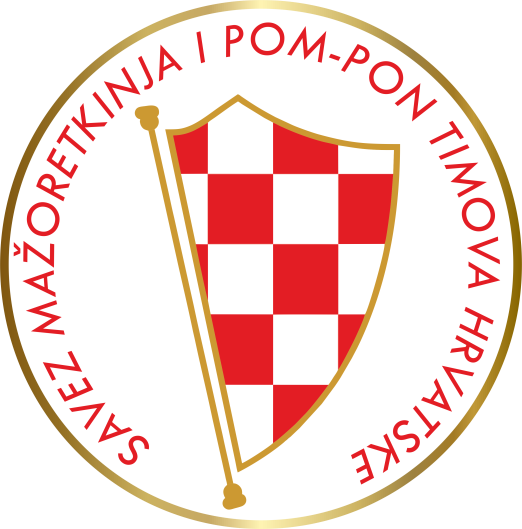 TIM:GRAD/MJESTO:OSOBA ZA ZASTUPANJE:MOB:E-mail:TRENER /TRENERI :MOB:E-mail:PODACI TIMA ZA RAČUN:BROJ SUDIONIKA/NATJECATELJA:DJECA/BROJ:KADETI/BROJ:JUNIORI/BROJ:SENIORI/BROJ:ODRASLI:K/J/SBROJ OSOBA123456K/J/SBROJ OSOBA123456K/J/SBROJ OSOBA123456D/K/J/SBROJ OSOBA123456D/K/J/SBROJ OSOBA123456D/K/J/SBROJ OSOBA123456K/J/SBROJ OSOBA123456K/J/SBROJ OSOBA123456K/J/SBROJ OSOBA123456